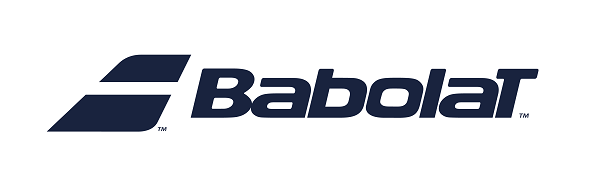 Babolat Tour 05-2024 vom 27.4. + 28.4.2024RPA Wetzlar Jugend Cup mit DTB-(J-2) und LK-Wertungim TC Wetzlar e.V. 1912TurnierhinweiseHerzlich willkommen zu unserem nationalen Ranglisten-Turnier der Jugend.Nachfolgend  einige wichtige Hinweise für Euch und Eure Eltern:In allen Altersklassen  von U-10 bis U-16 werden 2 Gewinnsätze bis 6, ein evtl. fälliger 3. Satz als Match-Tiebreak (bis 10)  gespielt. Es wird in allen Konkurrenzen bei 0:0 begonnen. Kein No-Add-Spielsystem.Die Einspielzeit beträgt 5 min., bitte unbedingt beachten, dies wird kontrolliert!In den 4 Konkurrenzen mit k.o.-Systemwird wird eine  Nebenrunde angeboten, sofern die Witterungsbedingungen dies zulassen. Das Spiel um den 3. Platz wird nicht durchgeführt, da es nicht für die DTB-Rangliste gewertet wird. Spielzeiten: Samstag+Sonntag ab 10h00, a) TC Wetzlar   9 Sandplätze + 3 Hallenplätze (Teppichboden mit Granulat,Hallen-Schuhe mit glatter, heller Sohle), Adresse: 35576, Wetzlar, Im Bodenfeld Tel. 06441-45439 navi-Eingabe: Falkenstr. 24 (M12, M14, M16, W10, W14, )Turnierleitung: Peter Mitlewski und Doris Kaviany 0171-2464169 OSR.: Holger van Huet  Coaching ist entsprechend den Regularien des DTB/ITF bei Einzelturnieren nicht  gestattet und wird durch die Turnierleitung kontrolliert und unterbunden. Die Benutzung elektronischer Geräte ist auf dem Platz nicht erlaubt. Der Maßnahmenkatalog des  findet bei nicht angemessenem Verhalten Anwendung (Fluchen, Schlägerwerfen, etc.). Der Aufschläger ist verpflichtet, vor jedem 1.Aufschlag den Spielstand so laut anzusagen, dass ihn der Returnspieler hören kann. Wenn sich ein Spieler bei einer Entscheidung nicht sicher ist, muss er den Punkt dem Gegner zusprechen. 7.   Die Spieler ziehen nach jedem Match die Plätze ab. Der Gewinner jeden Matches bringt die Bälle       umgehend zur Turnierleitung zurück und meldet das Ergebnis. Die Siegerehrung jeder AK findet        direkt nach Abschluss des Finalspiels statt. Das Restaurant des  Tennisclub ist bewirtschaftet.8.   Jeder Turnierteilnehmer ist – wie in der Ausschreibung festgelegt - nach Aufforderung durch die       Turnierleitung verpflichtet, das Amt des Schiedsrichters für ein Match zu übernehmen.     Spieler, die eine Quittung brauchen, können sich diese bei der Turnierleitung ausstellen lassen.       Nachträgliche Zusendung per Post ist nicht möglich.Bei Fragen und Problemen ist die Turnierleitung mit Doris Kaviany, Peter Mitlewski und Holger van Huet anzusprechen. Wir wünschen allen Teilnehmern viel Spaß, Erfolg und ein schönes Turnierwochenende in Wetzlar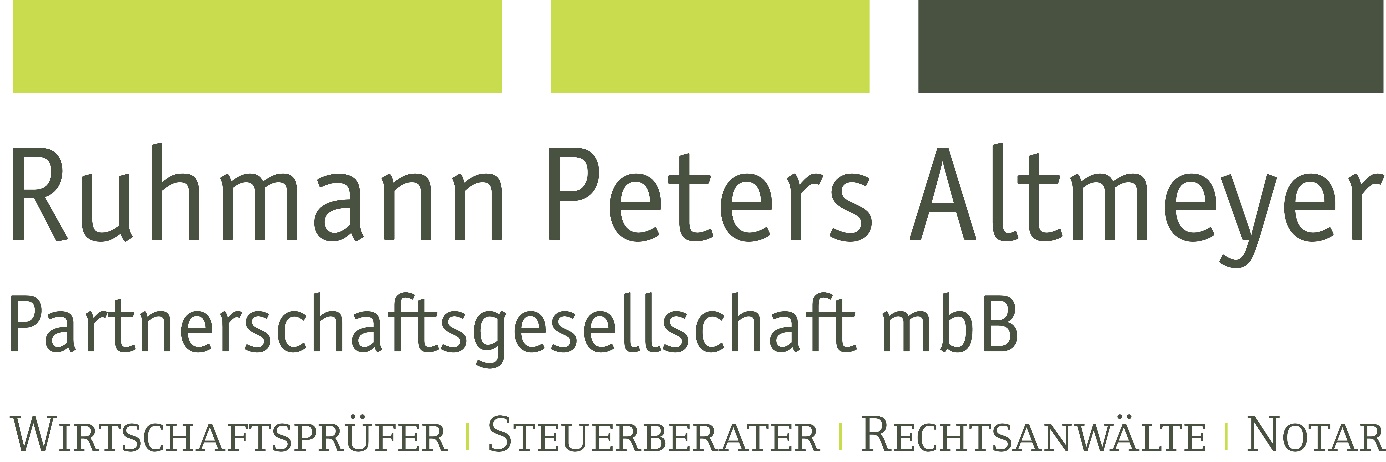 